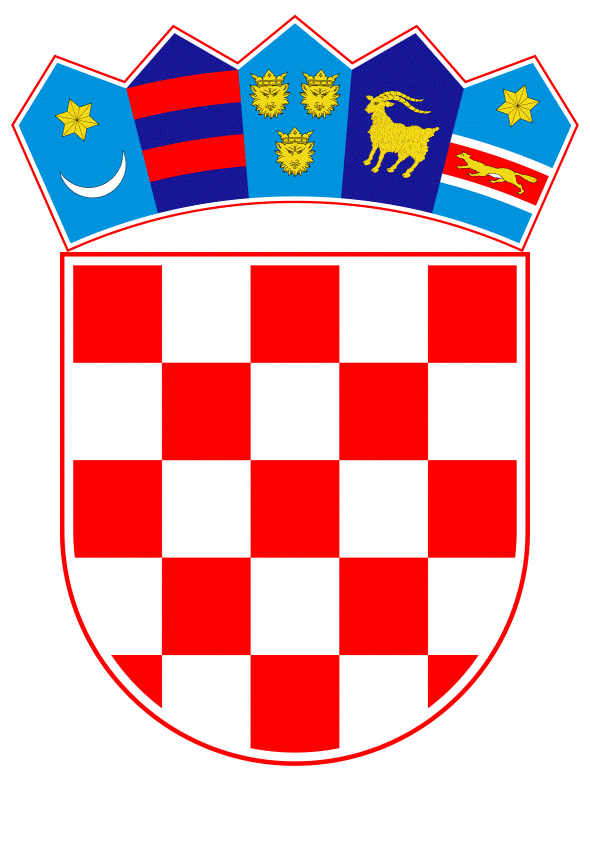 VLADA REPUBLIKE HRVATSKEZagreb, 6. lipnja 2019.______________________________________________________________________________________________________________________________________________________________________________________________________________________________Banski dvori | Trg Sv. Marka 2  | 10000 Zagreb | tel. 01 4569 222 | vlada.gov.hr										Prijedlog		Na temelju članka 31. stavka 2. Zakona o Vladi Republike Hrvatske (Narodne novine, br. 150/11, 119/14, 93/16 i 116/18) i članka 44. stavka 2. Zakona o proračunu (Narodne novine, br. 87/08, 136/12 i 15/15), Vlada Republike Hrvatske je na sjednici održanoj ___________________ donijela O D L U K Uo davanju suglasnosti Ministarstvu mora, prometa i infrastrukture, za preuzimanje obveza na teret sredstava državnog proračuna Republike Hrvatske u 2020. godini, za sklapanje ugovora o prijenosu financijskih sredstava Lučkoj upravi Slavonski Brod za financiranje projekta "Dogradnja manipulativnog platoa u luci Slavonski Brod"I.Daje se suglasnost Ministarstvu mora, prometa i infrastrukture, za preuzimanje obveza na teret sredstava državnog proračuna Republike Hrvatske u 2020. godini, u ukupnom iznosu od 6.088.000,00 kuna, za sklapanje Ugovora o prijenosu financijskih sredstava Lučkoj upravi Slavonski Brod za financiranje Projekta „Dogradnja manipulativnog platoa u luci Slavonski Brod“II.		Ova Odluka stupa na snagu danom donošenja.Klasa: Urbroj:Zagreb,PREDSJEDNIKmr. sc. Andrej PlenkovićO B R A Z L O Ž E NJ EUgovorne strane predmetnim Ugovorom reguliraju međusobna prava i obveze koje proizlaze iz procedure korištenja financijskih sredstava za realizaciju Projekta „Dogradnja manipulativnog platoa u luci Slavonski Brod“ (dalje u tekstu: Projekt).Prema Nacrtu ugovora za financiranje Projekta Ministarstvo mora, prometa i infrastrukture će Lučkoj upravi Slavonski Brod doznačiti ukupno 12.176.000,00 kn i to u 2019. godini 6.088.000,00 kn i u 2020. godini 6.088.000,00 kn.Sredstva koja će se doznačiti u 2019. godini za financiranje Projekta u iznosu od 6.088.000,00 kn osigurana su u Državnom proračunu Republike Hrvatske za 2019. godinu i projekcijama za 2020. i 2021. godinu na pozicijama Ministarstva mora, prometa i infrastrukture, tekućem projektu T754053 Dogradnja manipulativnog platoa u luci Slavonski Brod, skupini računa 3821 Kapitalne donacije neprofitnim organizacijama. Dakle, za razliku sredstava u iznosu od 6.088.000,00 kn Ministarstvo mora, prometa i infrastrukture traži suglasnost za preuzimanje obveza na teret sredstava državnog proračuna u 2020. godini.Sukladno odredbi članka 44., stavka 2. Zakona o proračunu, ministar financija predlaže Vladi Republike Hrvatske da Ministarstvu mora, prometa i infrastrukture dade suglasnost za preuzimanje obveza na teret sredstava državnog proračuna Republike Hrvatske u 2020. godini u ukupnom iznosu od 6.088.000,00 kn za sklapanje Ugovora o prijenosu financijskih sredstava Lučkoj upravi Slavonski Brod za financiranje Projekta „Dogradnja manipulativnog platoa u luci Slavonski Brod“. Predlagatelj:Ministarstvo financijaPredmet:Prijedlog odluke o davanju suglasnosti Ministarstvu mora, prometa i infrastrukture, za preuzimanje obveza na teret sredstava državnog proračuna Republike Hrvatske u 2020. godini, za sklapanje ugovora o prijenosu financijskih sredstava Lučkoj upravi Slavonski Brod za financiranje projekta "Dogradnja manipulativnog platoa u luci Slavonski Brod"